4-1  Key concepts of calculus including limits, differentiation and integrationApplications of DifferentiationSlope of a line/tangent to a curve/graph/functionCalculating speedCalculating accelerationApplications of IntegrationCalculating Area (eg area under a curve between x-axis and two x values)Calculating Volume based and generating a rotation about the x-axis or y-axis
Fundamental Theorem of CalculusVideo: https://www.khanacademy.org/math/integral-calculus/fundamental-theorem-of-calculus-ic/modal/v/fundamental-theorem-of-calculus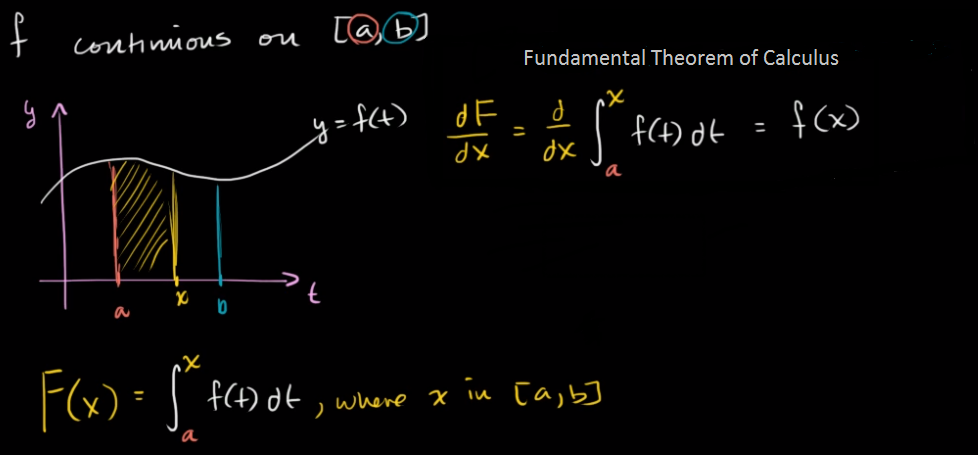 DifferentiationThe Definition of Differentiation: The essence of calculus is the derivative. The derivative is the instantaneous rate of change of a function with respect to one of its variables. This is equivalent to finding the slope of the tangent line to the function at a point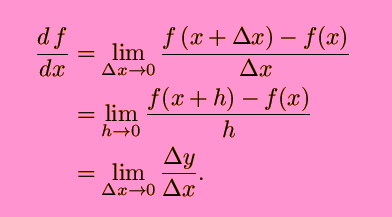 Differentiation Rules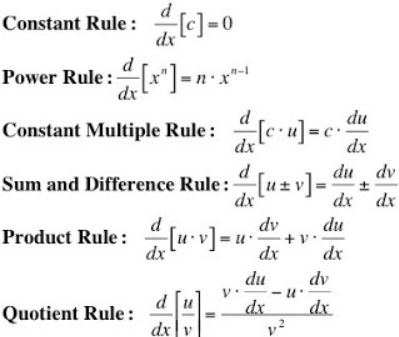 IntegrationIntegration is used to find areas under curves. Integration is the reversal of differentiation hence functions can be integrated by indentifying the anti-derivative.However, we will learn the process of integration as a set of rules rather than identifying anti-derivatives.TerminologyIndefinite and Definite integralsThere are two types of integrals: Indefinite and Definite.Indefinite integrals are those with no limits and definite integrals have limits.When dealing with indefinite integrals you need to add a constant of integration. For example, if integrating the function f(x) with respect to x:∫(f x) dx = g(x) + C   , where g(x) is the integrated function.C is an arbitrary constant called the constant of integration.dx indicates the variable with respect to which we are integrating, in this case, x.The function being integrated, f(x), is called the integrand.Rules on next page – see Log Tables/Mathematics Tables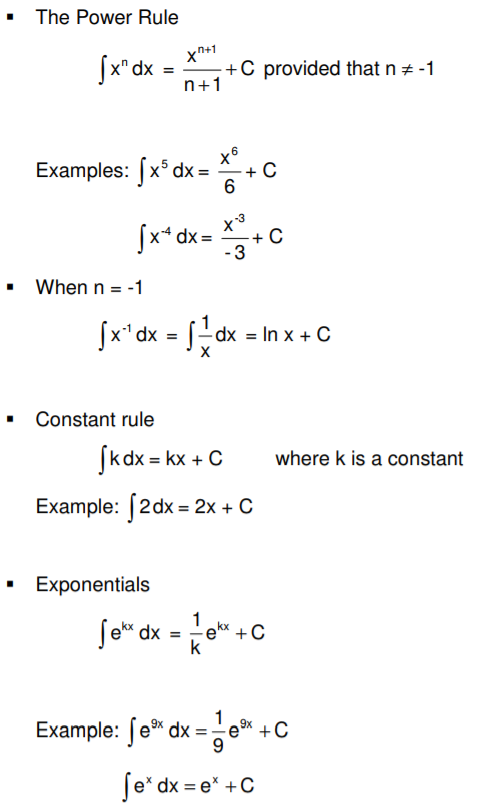 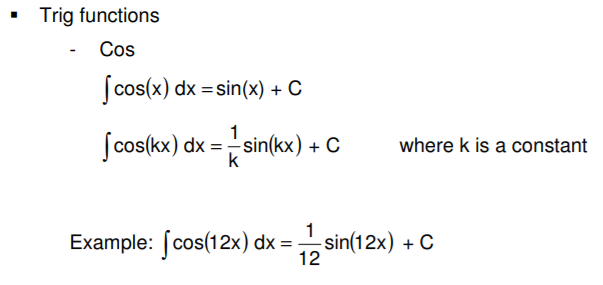 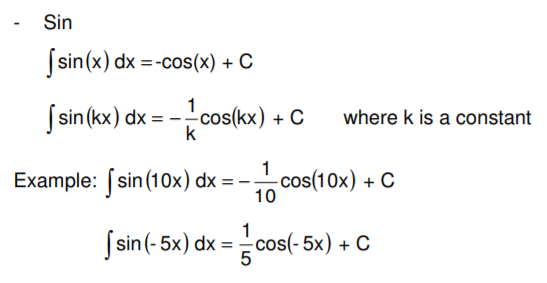 